Информация о результатах  профессиональной деятельности  Галкиной Ольги Васильевны,  музыкального руководителя  муниципального дошкольного образовательного учреждения                  детского сада п. Ермаково  за  межаттестационный  период (последние четыре года)Общие сведения об аттестуемомОбразование: среднее – специальное, Рыбинское педагогическое училище, диплом  Л №   121168, выдан 28.06.1966г, по специальности «Дошкольное воспитание», квалификация – воспитатель детского сада.Школа общего музыкального образования по специальности фортепиано. Свидетельство № 153, выдано 31.05. 1973г. Стаж педагогической работы _46летСтаж работы в данной образовательной организации _35летНаименование должности в соответствии с записью в трудовой книжке или приказом по ОО  _Музыкальный руководительСтаж работы в данной должности _46летНаличие квалификационной категории по данной должности, дата:Высшая квалификационная категория Приказ Департамента образования администрации от 24.11.2011 № 02 – 02/167Телефон: 258 – 336;   8 – 915 – 966 – 86 - 73Электронная почта __mdouermakovo@mail.ru_1.Динамика образовательных достижений обучающихся1.1. Создание условий для реализации основной образовательной программы дошкольного образования1.1.1. Проектирование РППС в соответствии с образовательной программой учреждения и требованиями ФГОС1.1.Создание условий для реализации основной образовательной программы дошкольного образованияВ соответствии с ФГОС и основной образовательной программой ДОУ  для развития индивидуальности каждого ребёнка с учётом его возможностей, уровня активности и интересов в нашем учреждении организована разнообразная музыкальная предметно – развивающая среда. РППС построена в соответствии с возрастными и гендерными особенностями воспитанников на следующих принципах: содержательно – насыщенная; трансформируемая; полифункциональная; доступная; безопасная.Чтобы воспитание и обучение носило творческий характер, продуман и подобран наглядный и практический материал. Создание предметно – развивающей среды  способствует развитию гармоничной личности ребёнка, его духовного  и физического облика.В детском  саду большой светлый музыкальный зал, оборудованный современными техническими средствами обучения. Здесь проходит непосредственно – образовательная деятельность, досуговые мероприятия: праздники, театральные представления, родительские собрания и прочие мероприятия для родителей. В зале созданы все необходимые условия: аудио, видео техника, пианино, ноутбук, мультимедийный проектор, набор аудио и видео записей, атрибуты для музыкально – дидактических игр, портреты композиторов, декорации, элементы различных костюмов, музыкальные игрушки, детские музыкальные инструменты: металлофоны, ксилофоны, бубны, бубенцы, колокольчики, тамбурины, маракасы,ложки, трещотки, рубели. Подобрана методическая и музыкальная литература, диски по разделам: «Слушание музыки», «Пение», «Музыкально – ритмическая деятельность», «Шедевры инструментальной музыки», а также с детскими песнями, танцами и другими  фонограммами.Организация РППС в группах построена в соответствии с возрастными и гендерными особенностями воспитанников и Сан – ПиН. В каждой группе детского сада организованы музыкальные уголки, где находит своё отражение песенно – танцевальная деятельность детей.В оформлении музыкального уголка каждой группы  виден возраст детей, реализуемая образовательная программа.  В созданной образовательной среде каждый ребёнок имеет возможность свободно заниматься любимым делом. Материал способствует развитию музыкально – сенсорных способностей и творческих проявлений  в музыкальной деятельности, музыкально – ритмического, слухового внимания, эмоциональной отзывчивости, закреплению умений и навыков, полученных на музыкальных занятиях. В каждой группе есть магнитофон с аудиокассетами, в уголке дети имеют возможность знакомиться с фольклором, народными костюмами. Различные виды театров, элементы костюмов, маски используются в кружковой работе, музыкальные инструменты в самостоятельной деятельности. Для создания атрибутов, новых костюмов с успехом используем помощь родителей. Развитие творческого начала детей во многом зависит от оборудования и его привлекательности. Содержание среды периодически варьируется, постоянно обогащается новыми пособиями и играми.Для родителей создано информационное пространство: постоянная и сменная информация в помощь родителям  в воспитании и развитии ребёнка, консультации специалистов, фотоотчёты о жизни детей в группе и саду, сменные фотовыставки.1.1.1. Проектирование РППС в соответствии с образовательной программой учреждения и требованиями ФГОСОсновная образовательная программа Мдоу разработана в соответствии с ФГОС дошкольного образования.  Развивающая предметно – пространственная среда нашего сада является частью целостной образовательной среды дошкольной организации, она отражает содержание образовательной области – художественно – эстетическое развитие. Для создания полноценной развивающей среды была  качественно проанализирована каждая зона с учётом требования ФГОС, поэтому была запланирована программа её развития. Её задачи:1. На основе изучения основополагающих документов ФГОС, составить план развития РППС.2. Изучить новые подходы в организации РППС, обеспечивающей полноценное музыкальное развитие ребёнка.3. Организовать развивающую среду, способствующую полноценному  развитию детей  с учётом их потребностей и интересов.4. Содействовать сотрудничеству детей и взрослых для создания комфорта музыкально – пространственной среды.Ожидаемый результат:Реализация поставленных целей и задач обеспечит целостность педагогического процесса и создаст окружающее пространство, удовлетворяющее потребности развития каждого ребёнка.1.2. Взаимодействия с социальными партнёрамиОдним из путей повышения качества дошкольного образования  является установление прочных связей  с социумом. Сотрудничество нашего учреждения с социальными партнёрамипозволяет выстраивать единое информационное  - образовательное пространство, которое является залогом успешного развития и адаптации ребёнка в современном мире. Нашими социальными партнёрами являются:  МОУ Ермаковская СОШ;МУКЕрмаковскийЦентр досуга; Музей « Курочка Ряба; Библиотека МУКЕрмаковский Центр досуга;   МОУ ДОД ЦДТ «Город мастеров»..1.3. Удовлетворённость родителей качеством образовательного процесса и условиями пребывания ребёнка в ДОУ (по музыкально -  эстетическому развитию)Доказано, что семья и детский сад – два воспитательных феномена, каждый важен по – своему, и только в сочетании друг с другом они создают оптимальные условия  для вхождения ребёнка в большой мир. Семья и детский сад составляют для ребёнка основную образовательную среду. Взаимодействие с родителями своих воспитанников  я строю на основе сотрудничества, а так как большинство из них – мои бывшие  воспитанники, поэтому  процесс  сотрудничества   проходит  намного легче и успешней.  Взаимодействие с семьёй стараюсь строить на принципах взаимного доверия, взаимопонимания и активной связи. Цель работы с родителями  - повышение педагогической грамотности, включение родителей в деятельность ДОУ. Наиболее эффективными формами работы детского считаю совместные праздники и развлечения, семинары, посещения родителями занятий, родительские собрания. Сайт образовательного учрежденияпомогает повысить степень осведомлённостиродителей деятельностью детского сада. Здесь родители имеют возможность получить информацию о мероприятиях, успехах детей, рекомендации, сценарии и т.д. Систематически   в уголках стендовой печати предлагаю родителям  материал на такие темы как: «Народный календарь»,  «Анонсы готовящихся мероприятий», «Советы специалиста», «Памятки для родителей» и др.  Родители  поддерживают меня в начинаниях, принимают участие в праздниках, развлечениях,  семейных театральных постановка. Факты опроса родителей свидетельствуют   о их  удовлетворённости моей работой.Анализ анкетирования Дата анкетирования: МАЙ 2016г.Цель анкетирования: выявить  удовлетворенность родителей  качеством музыкального образовательного процессаВывод. Анкетирование родителей воспитанников показало, что родители интересуются, с удовольствием ли их ребенок посещает занятия. Большинство из них считают, что  праздники проходят на высоком уровне. Основываясь на результаты анкетирования, можно сказать, что родителей  устраивают формы общения с музыкальным руководителем, доброжелательное отношение к детям. Посещая развлечения, театральные представления, открытые занятии, они видят положительные результаты музыкального воспитания и творческого развития ребенка. Проведение анкетирования в 2012 – 2015 годах показало также  высокий процент доверия родителей и  средний показатель составил более 85%Перспектива:  продолжать конструктивное партнёрство с родителями воспитанников (совместная деятельность через планирование праздников, фотовыставки, сайты, родительские уголки, изготовление пособий и т.д.)1.4. Дополнительная аналитическая информация к п.п. 1.1. – 1.3, свидетельствующая о результативности деятельности педагога, в том числе наличие системы мониторинга динамики развития детей.Свою педагогическую деятельность я формирую на основе образовательной программы учреждения в соответствии с нормативно – правовой базой деятельности педагога дошкольного учреждения. Работаюпо программе «Ладушки» петербургских авторовИ.П.Каплуновой  и  И.А.Новоскольцевой, т.к. в ней наиболее полно представлен разнообразный материал по слушанию, пению и музыкальным играм, что способствует лёгкому усвоению материала и вводит ребёнка в мир музыки с радостью и улыбкой. Цель программы – создание благоприятных условий для полноценного образования, воспитания и развития ребёнка в дошкольном детстве, формирование основ базовой культуры личности, развитие психических и физических разнообразных способностей, подготовка ребёнка к жизни  в школе и современном обществе. Для построения педагогического процесса использую  и парциальные программы, технологии, методические разработки: О.А.Князева«Приобщение детей к истокам русской народной культуры»; Т.А.Бударина, О.А.Маркеева «Знакомство детей с русским народным творчеством»; М.Ю. Картушина «Русские народные праздники для детей»; М.Ю.Картушина «Вокально – хоровая работа в детском саду»; Т.Э.Тютюнникова «Бим! Бам! Бом!»; О.П.Радынова «Музыкальные шедевры»; Т.Суворова «Танцевальная ритмика для детей», О Кацер «Игровая методика обучения детей пению». Т.Сауко; А.Буренина. «Топ- хлоп, малыши»	Организация образовательного процесса на диагностической основе ведёт к личностной ориентации.  Мониторинговые исследования, проводимые мною, позволяют выбрать оптимальные методы и средства, а также скорректировать свою работу. Диагностика составлена на основании опыта Н.А.Ветлугиной по разделу «Проверка уровня музыкального развития детей». Задачи диагностики: развитие восприятия музыки у детей; развитие звуковысотного, ладо – тонального слуха, динамики, тембра звучания, чувство ритма, а также развитие творческих способностей.  Диагностика оказывает большую помощь в дифференцированном подходе к каждому ребёнку. Для её проведения имею весь необходимый материал. Это дидактические игры на развитие ритмического, ладотонального, динамического слуха, игры на развитие музыкальной памяти,  фонотека музыкальных  пьес различных жанров, музыкальные инструменты. За период 2013 – 2016 учебные  годы наблюдается положительная динамика показателей высокого и среднего  уровней  развития  знаний, умений и навыков  детей в образовательной области «Музыка». Выводы диагностики показали  хорошую результативность изменений за определённый период времени.  Результаты диагностики												       					.Май 2013г										  Май 2014г.										Май 2015г.										Май2016г.   Результаты диагностики показывают положительную динамику по всем параметрам. Достаточно большой  процент высокого уровня музыкальности детей во всех группах. У детей хороший потенциал, что даёт уверенность на дальнейшую перспективу. Изучение музыкальных способностей позволяет целостно и систематически исследовать и понять   своеобразие музыкальности ребёнка  и определить индивидуальный путь её формирования в детском саду. По результатам диагностики составляется и реализуется план индивидуальной коррекционной работы. План включает упражнения, речевые и музыкальные игры. Стиль моего общения с дошкольниками демократический, справедливый, последовательный, учитывающий индивидуальные особенности и личный опыт каждого ребёнка, его творческую активность.Дети подготовительной к школе группы овладели необходимыми умениями и навыками в соответствии с требованиями Федерального Государственного образовательного стандарта дошкольного образования.  Результат готовности детей подготовительной к школе  группы к школьному обучению следующий:2. Выявление и развитие способностей обучающихся к научной (интеллектуальной), творческой, физкультурно-спортивной деятельности, а также их участия в олимпиадах, конкурсах, фестивалях, соревнованиях2.1.Познавательная активность воспитанников2.1.1. Результаты участия воспитанников, подготовленных аттестуемым педагогом, в массовых, праздничных мероприятиях, концертах, фестивалях и др.2.1.2. Результаты участия воспитанников, подготовленных аттестуемым педагогом, в проектной деятельности и др.Система работы с детьми предполагает различные формы, средства и методы формирования основ музыкального развития дошкольников. Для этого необходимо использовать современные инновационные технологии. В практике детского сада активно используется метод проектирования. Метод актуален и очень эффективен.  Это даёт ребёнку возможность  синтезировать полученные знания,  развивать творческие способности, коммуникативные навыки, дети открывают новые знания. Проектная деятельность помогает связать обучение с жизнью, развивает нравственные качества. Реализация проектов проходит через все виды музыкальной деятельности воспитанников. В ходе работы над проектами я использовала разнообразные формы  работы с детьми: слушание музыки, пение, логоритмику, ритмопластику, дидактические музыкальные игры, подвижные игры.2.2. Организация и проведение массовых мероприятий с воспитанниками в рамках ОП ДОУ2.3. Выявление и развитие способностей воспитанников средствами дополнительного образования: наличие кружков, которыми руководит аттестуемый педагог, программ дополнительного образования для детей дошкольного возраста.Выбранный мною путь развития музыкальных способностей детей проходит через музыкальный фольклор. Фольклорный кружок «Ладушки» веду с детьми  подготовительной к школе группы, начиная с 2010 года. Цель кружковой работы  -  воспитание интереса у детей к народной культуре, любви к народной музыке, потребности в творческом самовыражении. Работа направлена на активное приобретение детьми музыкального культурного богатства русского народа. Состав музыкального кружка сформирован с учётом желаний детей и результатов диагностики их вокальных навыков. Музыкальные занятия проводятся в музыкальном зале 1 раз в неделю. Наполняемость группы – 11 – 13детей. Длительность занятия – 30 мин. Общее количество занятий – 31. Программно – методическое обеспечение и содержание деятельности музыкального кружка определяется основной  образовательной программой детского сада. Для создания программы фольклорного кружка «Ладушки» я использовала следующие методики и технологии: «Вокально – хоровая работа в детском саду» – М.Картушина. «Приобщение детей к истокам русской народной культуры» - О.Князева.  «Русские народные праздники в  детском аду»  -  М.Картушина. «Знакомим дошкольников с народной культурой» - А. Чебан. «Бим! Бам! Бом!» - Т.Тютюнникова. «Традиции народной культуры в музыкальном воспитании детей» - Д.Рытов. «Воспитание духовности через приобщение дошкольников к традиционной праздничной культуре русского народа» - Г.Антонова. В процессе приобщения детей к истокам народной культуры детям даются начальные представления по данной теме, происходит развитие эмоционально – нравственной сферы, идёт постепенное развитие творческой личности ребёнка.Результаты диагностики 2015 – 2016г:							Сентябрь 2015г.								Май 2016г.2.4. Дополнительная аналитическая информация к п.2.1. – 2.3Работа с детьми с особыми потребностями; роль педагога в активизации познавательной деятельности обучающихся; влияние данной деятельности на образовательные результаты и др.Музыка, музыкальное воспитание оказывают  большую помощь в коррекционной работе. Под влияниеммузыки при условии использования различных приёмов, упражнений и игр положительно развиваются психические процессы и свойства личности, чище и грамотнее становится речь.Главный принцип, которым я руководствуюсь в своей работе, - внимание к каждому ребёнку, учёт его возрастных и индивидуальных особенностей и потребностей.Связь с воспитателями и специалистами, работающими в дошкольном учреждении: учителем – логопедом, психологом, инструктором по физической культуре также помогают в коррекционной работе. Такая взаимосвязь особенно необходима в начале и конце года при диагностировании детей  с обсуждением особенностей каждого ребёнка, основных направлений работы с ним и выбора используемых методических приёмов, а также при обсуждении результатов работы, итогов в конце учебного года, оценки эффективности. Учитываю их замечания и пожелания. Творчески подхожу к выбору методических приёмов. Знаю, что  самый сложный материал усваивается быстрее и качественнее, если он преподносится в увлекательной форме. Для этого использую следующие методы и приёмы: создание игровых ситуаций, внесение сюрпризов, просмотр видеоматериала, использую кукольный и настольный театры. Активно использую художественное слово (стихи, пословицы,потешки, загадки и т.д). Детям нравится инсценирование и обыгрывание песен, игр, хороводов. На занятиях и досугах использую дидактические, пальчиковые, словесные, коммуникативные и др. игры. Всю работу по музыкальному воспитанию строю по принципу индивидуально – дифференцированного подхода с необходимой поддержкой инициативы и самостоятельности во всех видах музыкальной деятельности. Вместе с воспитателем, а иногда через него (показ, индивидуальная  помощь детям на занятиях и в повседневной жизни) провожу работу над формированием навыков во всех видах музыкальной деятельности.  Воспитатель – первый помощник в проведении занятий, развлечений и праздников, а, самое главное, при решении  коррекционных задач. Осуществляя задачи по музыкальному воспитанию, опираюсь на личный опыт детей, их индивидуальные особенности и потребности. В группах дети имеют возможность выбора материалов, вида активности и участников для  совместной деятельности. Здесь созданы хорошие условия для самостоятельного музыкального развития, для повторения пройденного материала самостоятельно.  Результатом данной работы является то, что мои воспитанники успешно осваивают образовательную программу. Показателями качества педагогического процесса является то, что дети успешно продолжают в дальнейшем заниматься музыкой, танцами и пением. Многие воспитанники  посещают танцевальные и хоровые кружки, учатся в музыкальных школах города.3. Личный вклад в повышение качества образования, совершенствование методов обучения  и воспитания,  продуктивного использования  новых образовательных технологий, транслирование в педагогических коллективах опыта практических результатов своей профессиональной деятельности, в том числе экспериментальной  и инновационной; активное участие в работе  методических объединений педагогических работников, организаций, в разработке программно – методического  сопровождения  образовательного процесса, профессиональных конкурсах.3.1. Продуктивность  методической деятельности педагога.3.1.1. Разработка  программно – методического сопровождения образовательного процесса (методические разработки, дидактические материалы и др.)Обеспечивая цели и задачи музыкального воспитания детей, особое внимание уделяю вопросам патриотического и духовно – нравственного развития детей. Эти задачи являются приоритетными в нашем детском саду.  Большое место в моей работе занимает русская национальная музыкальная культура. Считаю роль фольклора в воспитании детей особенно значимой. На протяжении нескольких лет темы моих методических разработок  связаны с народным музыкальным  искусством. Обобщён опыт работы по каждой теме, разработаны перспективные планы, определены цели и задачи, собран практический материал: циклы занятий, сценарии праздников, развлечений.  Работа проводится через интегрированное взаимодействие детей, педагогов и родителей воспитанников.Результатом данной работы является то, что дети приобретают углублённые знания, навыки, дети постигают элементарные   нравственно – эстетические нормы традиционной народной культуры. У детей стимулируется   познавательная деятельность, творческая активность, совершенствуются  музыкальные способности. Примером тому служат театральные постановки, отмеченные грамотами и дипломами ежегодно проводимых фестивалей «Театральное половодье». Все наши спектакли пронизаны любовью к сказке, народному творчеству.3.1.2. Совершенствование методов обучения и воспитания, продуктивное использование новых технологий (Аналитическая справка или отчёт (краткое описание собственного опыта  с указанием конкретных образовательных технологий, используемых в образовательном процессе, а также итогов диагностики их результативности), заверенная руководителем образовательной организации) Освоение новых технологий музыкально -  эстетической работы в детском саду возможно лишь при наличии материально – технического, методического оснащения, отвечающего современным требованиям. В нашем детском учреждении для этого созданы все необходимые условия. В своей педагогической деятельности большое внимание уделяю освоению инноваций и внедрение их в практику, потому что считаю:современному ребёнку нужен современный педагог.Интеграция с музыкой происходит во многих режимных моментах работы детского сада. Творчески решая педагогические задачи, осуществляю оптимальный  выбор  методов, средств, форм обучения, самостоятельно разрабатываю и стараюсь апробировать новые технологии. В своей работе использую следующие технологии:*. Видео – метод       ИКТ(красочные познавательные  презентации, видеофильмы, слайд – шоу) Цель:Разнообразить процесс знакомства детей с музыкальным искусством. Воспитывать самостоятельность, развивать  творчество.На занятиях использую мультимедийные презентационные технологии, что позволяет сделать процесс более интересным, увлекательно и информационно насыщенным. Использование ИКТ на праздничных мероприятиях также имеет место. 	Подготовлены следующие презентации: «Волшебница – зима»; «Удивительный мир  Чайковского»; «Русские богатыри»; «Мама – главное слово на земле»; «Наши защитники»;  «Весеннее настроение»; «Оркестр»; « День Победы – главный праздник»; «До свиданья, детский сад»; «Лето – это маленькая жизнь» и др.* Здоровьесберегающие технологии.Технология сохранения и стимулирования здоровья: пальчиковая гимнастика; дыхательная;самомассаж,релаксация; коммуникативные игры.Коррекционные технологии: арттерапия;сказкотерапия;технология воздействия цветом.	Разработаны комплексы упражнений,сценарии занятий по музыкотерапии, подобран материал по практической работе ( успешно применяю  авторскую программу «Куделюшка» авт. КирееваН.В.)* Элементарное музицированиеИсследование звука и познание детьми Мира через звук.Обеспечение эмоционального комфорта ребёнка, сохранение и укрепление его психофизического здоровья для формирования полноценной личности.  Использование детьми разнообразных шумовых инструментов развивает музыкальность, тембровый слух, тонкость восприятия, художественность.В работе использую пособие  «Система музыкально – оздоровительной работы в детском саду», автор О.Н.Арсеневская.Сделана подборка пальчиковых игр для каждой возрастной группы.Систематизированы упражнения по дыхательной  и ритмической гимнастике для каждой возрастной группы.Активно применяю приёмы методики Т.А.Тютюнниковой «Бим!  Бам! Бом!» Она основана на сочетании ритмодекламации с движениями  и исполнением на детских музыкальных инструментах. Изготовлены инструменты для шумового оркестра. В данной работе принимали участие воспитатели и родители..Применение данных технологий отличается высокой результативностью и способствует:личностному развитию способностей; повышению интереса дошкольников к образовательной области «Музыка»; воспитанию активности и самостоятельности; развитию музыкально – творческих  способностей детей.3.1.3. Выступления на научно – практических конференциях, педагогических чтениях, семинарах, методических объединениях(за исключением вопросов  организационного характера) и др.3.1.4. Проведение открытых уроков, занятий, мероприятий, мастер – классов и др.3.1.5. Научные, научно – методические и учебно – методические публикации, в том числе в электронной версии на сайтепрофильных издательств В современной деятельности музыкального руководителя  одну из важных функций имеет интернет – общение.  На  официальном сайте детского сада    родители могут ознакомиться  с условиями,  динамикой осуществления  образовательной работы с детьми в  детском саду. Сайт детского сада – это источник информации учебного и методического характера. На сайте я имею свою страничку, где размещаю консультации,  конспекты занятий, сценарии утренников, достижения воспитанников и другую информацию.  Также имею свой личный сайт, он помогает обмену опытом с коллегами своего города, района  и  других регионов страны.3.1.6. Участие в проектно – исследовательской, опытно – экспериментальной и др. научной деятельностиВ детском саду  в сентябре  2013года был организован  консультационный пункт по работе с родителями, чьи дети не посещают детский сад.В течение трёх лет ежемесячно  в детском саду проводились семинары, круглые столы с родителями малышей на самые разные темы, в том числе и темы  музыкального воспитания:3.1.7. Участие в деятельности экспертных комиссий, экспертных групп по аттестации педагогических работников, предметных комиссий, профессиональных ассоциаций, жюри профессиональных конкурсов и др.3.1.8. Руководство (или активное участие) методическими объединениями и другими профессиональными сообществами,практикой студентов3.1.9. Участие в конкурсах  профессионального мастерства3.2. НаградыГосударственные и ведомственные награды, а также премии Президента РФ, Правительства РФ, премия Губернатора ЯОв сфере образования, за весь период профессиональной деятельности. Грамоты регионального и муниципального уровней за достижение в воспитании и обучении обучающихся, полученные в межаттестационный период.3.3. Информация о профессиональном развитии3.3.1. Курсы повышения квалификации, стажировка3.3.2. Второе профессиональное образование, переподготовка 3.3.3. Профессиональное научное развитие4. Другие информационные  и аналитические данные, свидетельствующие о результативности деятельности педагога.Знания, умения и навыки, которые получают мои воспитанники, я рассматриваю как средство полноценного развития личности ребёнка. Свою деятельность в дальнейшем буду продолжать   на основе сотрудничества, опираясь на современные технические средства развития обучения и воспитания ребёнка.Мои творческие перспективы: 1. Способствовать развитию личного компонента универсальных учебных действий дошкольников (нравственной и познавательной культуры, эмоционально – нравственной отзывчивости, предпосылок гражданственной идентичности)2. Продолжать творческий поиск современных развивающих технологий, направленных на развитие потенциальных способностей детей.3. Продолжать работу по совершенствованию предметно – развивающей среды (музыкальные уголки в группах, создание новых коллекций, пополнение  атрибутами сюжетно – ролевых и дидактических игр, их усложнение)4. Продолжать конструктивное партнёрство с родителями воспитанников (совместная деятельность через планирование праздников, фотовыставки, сайты, родительские уголки, изготовление пособий и т.д.)« Дата»   2016г. (Подпись)   Данные, представленные в аналитическом отчёте Галкиной О.В. заверяюРуководитель Мдоу п. Ермаково              (Подпись)          Головачева Г.Ю.Выводы администрации образовательной организации:Галкина Ольга Васильевна высококвалифицированный, инициативный педагог, обладающий творческим потенциалом и  художественным талантом. Музыкальный руководитель Галкина Ольга Васильевна характеризуется высоким  уровнем развития компетентности в области личностных качеств, занимает по отношению к детям гуманистическую позицию. Поведение и внешний вид всегда соответствуют этическим нормам. Обладает высокой общей культурой, широким кругозором и развитыми навыками самоорганизации, конструктивно реагирует на трудности, возникающие в процессе реализации педагогического процесса. Среди коллег зарекомендовала себя как сотрудник обладающий толерантностью, умеющий согласовывать собственные действия с потребностями коллектива, подчинять личные интересы интересам педагогического сообщества. Пользуется авторитетом и доверием.Компетентность в области коммуникативных навыков развита на высоком уровне. Ольга Васильевна владеет широким спектром вербальных и невербальных средств общения, с помощью которых эффективно формирует позитивную мотивацию воспитанников к осуществлению непосредственно образовательной деятельности.  Она обеспечивает реализацию образовательной деятельности в соответствии с направлениями программы и развития ребенка,  интеграцию образовательных областей реализуемой программы с учетом ФГОС. При организации работы с родителями использует разнообразные формы и методы повышения их педагогической культуры (консультации, сообщения на родительском собрании, совместные мероприятия и др.). Педагог рационально использует современные педагогические технологии: информационно-коммуникационные,  проектные, проблемно-поисковые, обучение в сотрудничестве (командная, групповая работа), здоровьесберегающие (элементы релаксации, пальчиковой, артикуляционной, дыхательной гимнастик). В настоящее время много внимания уделяет формированию основ музыкальной культуры, развитию двигательной активности детей. Планирование образовательного процесса осуществляет на основе грамотного, методически обоснованного анализа полноты и качества усвоения программы воспитанниками, всегда соотносит и координирует собственное планирование с основной образовательной программой и планами ДОУ. Владеет навыками работы с мультимедиа технологиями и сетью Интернет на уровне уверенного  пользователя. Активно их применяет в повседневной практике, а также в процессе самообразования. Самостоятельно разрабатывает  программный и методический материал высокого качества.  Музыкальным руководителем обобщен опыт по следующим методическим  темам: «Приобщение детей к праздничной культуре своего народа»   2010 – 2012 уч.г.«Развитие интереса у детей к ремёслам и промыслам русского народа через музыкальную культуру»  2012 - 2014уч.г.«Развитие вокально – хоровых способностей у детей на основе песенного фольклора»  - 2014 – 2016уч.г.Для участия в аукционе  педагогических идей,(запланированный на сентябрь 2016г), составлен  ряд  конспектов по сказочной карте Ярославской области.Принимает деятельное участие в работе педагогических интернет-сообществ: постоянно делится собственным опытом, публикуя информацию в электронных СМИ: на  личном сайте  и на личной страничке сайта детского сада доступной для родителей и коллег. Созданная ею оптимально насыщенная, целостная, многофункциональная, трансформирующаяся среда, в полной мере обеспечивает возможность осуществления художественно-эстетического развития в соответствии с требованиями ФГОС,  соответствующая  виду дошкольного образовательного учреждения, содержанию образовательной деятельности, культурным и художественным традициям ДОУ. Такой подход к организации образовательного процесса позволяет обеспечить стабильное повышение уровня усвоения  программы ДОУ детей. Воспитанники демонстрируют инициативу, естественность и непосредственность в общении, развитую эмоциональную отзывчивость, доброжелательность, владение  основами музыкальной культуры и общей культуры общения с окружающими  людьми, принимают участие в различных творческих конкурсах Практический материал, представленный в опыте,  применяется в ДОУ и оказывают существенную помощь воспитателям в художественно-эстетическом развитии и развитии творческих способностей детей дошкольного возраста.Своим опытом Ольга Васильевна делится на РМО воспитателей и музыкальных руководителей.  Опыт востребован, по отзывам коллег,  интересен и полезен.    В процессе профессиональной деятельности строго соблюдает  требования к организации режима дня и учебных занятий, требования ОТ, ПБ при организации учебного процесса и свободного времени.  Случаев травматизма не зафиксировано.Галкина Ольга Васильевна рекомендуется к присвоению заявленной высшей квалификационной категории.Заведующий  Мдоу детский сад п. Ермаково: ______________ /Г.ЮГоловачева/0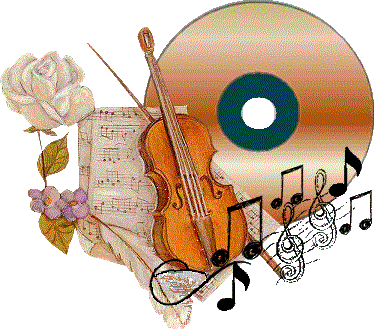 Учебный годПлан совершенствования ППРС2012  -   2013Планируемые результаты:Оснащение музыкальных уголков в группах, обновление пространственной среды музыкального зала.Результаты:Групповые музыкальные уголки оснащены инструментами  (колокольчики, бубны, тамбурины и пр.)Изготовлены ростовые куклы для театральной деятельности.Изготовлены ширма, декорации и приобретён  набор кукол для кукольного театраПриобретены портреты детских композиторов и композиторов – классиков.Пополнены  музыкальныеуголки  музыкальными  дидактическими играми. Сшиты новые сарафаны для русского танца.2013  -   2014Планируемые результаты:Приобрести ноутбуки,  видеотехнику для музыкального зала.Для занятий с детьми приобрести  Программу «Ладушки», пополнить коллекцию костюмов для сада.Создание картотек игр и упражнений для оздоровительной гимнастикиРезультаты:Приобретён мультимедийный видеопроектор для зала, ноутбук.Приобретена методическая литература по программе «Ладушки»,  программные музыкальные  аудиодиски.Созданы  картотеки  дыхательной и ритмической гимнастики.Сшиты  новые  карнавальные костюмы для Новогоднего утренника и детские костюмы для музыкального спектакля.Продолжается формирование фонотеки для детей: классическая музыка, песни, звуки природы и др.2014  -   2015Планируемые результаты:Сделать шкафы в зале, обновить инструменты для оркестра и групповых уголков.Изготовление пальчиковых театров, пособий  для новых дидактических игр. Пополнить картотеки, аудио и видеотеки.  Результаты:Приобретены современные шкафы – стеллажи для хранения костюмов, пособий  для занятий с детьми в  музыкальный зал.Приобретены новые музыкальные инструменты: ксилофоны, бубны, бубенцы, треугольники,погремушки, колокольчики.Изготовлены игрушки для пальчиковых театров в музыкальные уголки.Созданы картотеки логоритмических игр и упражнений для каждой группы детского сада.Постоянно пополняются аудио и видеотеки новыми записями для  презентаций и оснащения педагогического процесса.Приобретён синтезатор для музыкального зала.	2015  -   2016Планируемые результаты:Приобрести инструменты для  детского оркестра.Пополнить коллекцию костюмов.Продолжать расширять и обновлять аудиотеку новыми записями.Результаты:Пополнение детского оркестра новыми инструментами:  ложки, рубели, бубенцы, маракасы, кастаньеты.Приобретены новые  детские костюмы для выступлений.Оснащаются  музыкальные уголки в группах новыми дидактическими играми.Изготовлены  дидактические пособия для музыкальныхзанятий с детьми – «Музыкальный лепбук», «Наш оркестр», «Три кита в музыке».Учебный годСоциальные партнерыФормы взаимодействия2013 – 2016г:МОУ Ермаковская СОШ Посещения  занятий в детском саду и уроков в школе, совместные мероприятия, обмен методической литературой и т.д.Ежегодно2013г.2014г.2015г.2015г.2016г.МУК ЕрмаковскийЦентр досугаКонкурсы:«Мама и дочка – две капельки солнца»«Лучшая кукла – Масленица»Выступления  детей в праздничных концертах и мероприятиях:День семьиКонцерт к Дню ПобедыКонцерт к дню 8 мартаДни  посёлкаНовогодний концертВыступления детей на конференциях вМУК Ермаковского Центра досуга, посвящённых началу нового учебного года.Занятия в кружках художественной самодеятельности: танцевальный, изо, вокальный, театральный посещают 70% воспитанников старшей и 100% подготовительной к школе группы.2013г.2014г.2015г.2016г.2013 – 2016г.БиблиотекаМУКЕрмаковскийЦентр досугаМузей «Курочка Ряба»Литературные мероприятия, конкурсы, тематические занятия и развлечения:Святочные посиделки; Информационный час «Факел мира, надежды и рекордов»;Литературно – экологический час;  «Лесные полянки В Бианки»; Гагаринский час «Утро космической эры»; Экологическая игра – соревнование; «Пусть будут на планете леса, вода и дети»; Слайд – путешествие «Для чего нужны нам сказки?»Литературная композиция к Дню космонавтики;Тематическое занятие к Дню Победы;«Путешествие на планету «7Я;Медиа – путешествие «Почему мы с лесом дружим, для чего он людям нужен?»;Познавательно – игровая программа « У Деда Мороза горячая пора»Святочные посиделки; Литературный час по творчеству М. Яснова;  Гагаринский час «Утро космической эры»; Праздничная программа «Лето, солнце, мир фантазий»Познавательно – игровая программа «Чемпион таится в каждом»Слайд – беседа «Встань за веру, русская земля!» Праздничный калейдоскоп«Книгой, шуткой и весельем  мы встречаем Новый год»Развлекательно – развивающая программа«Масленица идёт – блин да мёд несёт»Познавательно – игровая программа«В солнечном царстве, в космическом государстве»Слайд – беседа «Животные на войне»Литературное путешествие« И сказок пушкинских страницы…»Фольклорные тематические занятия, беседы:«В гостях у Курочки рябы»«Пасхальные забавы»«Загадки из бабушкиного сундука»« Играем сказку»«Русская печка – всему дому кормилица»«В гости к дядюшке фольклору»«Не красна изба углами»«Покровские посиделки»«История русского костюма».2013 – 2016г: МОУ ДОД ЦДТ «Город мастеров» Конкурсы: «Наш любимый дворик»;  «Семья года»; «Золотые руки мамы»; Моя семья»; «Лучший пасхальный сувенир»«Ёлочка».Ежегодные фестивали «Дорогая моя провинция»№Анкета, предложенная родителям1-я мл.гр1-я мл.гр1-я мл.гр2 – я младшая группа2 – я младшая группа2 – я младшая группа2 – я младшая группаСредняя.группа.Средняя.группа.Средняя.группа.Средняя.группа.Средняя.группа.Старшая     группаСтаршая     группаСтаршая     группаПодготовит.группаПодготовит.группаПодготовит.группаВсегоВсегоВсего№Анкета, предложенная родителямКоличествоопрошенныхродителейКоличествоопрошенныхродителейКоличествоопрошенныхродителейКоличествоопрошенныхродителейКоличествоопрошенныхродителейКоличествоопрошенныхродителейКоличествоопрошенныхродителейКоличествоопрошенныхродителейКоличествоопрошенныхродителейКоличествоопрошенныхродителейКоличествоопрошенныхродителейКоличествоопрошенныхродителейКоличествоопрошенныхродителейКоличествоопрошенныхродителейКоличествоопрошенныхродителейКоличествоопрошенныхродителейКоличествоопрошенныхродителейКоличествоопрошенныхродителейКоличествоопрошенныхродителейКоличествоопрошенныхродителейКоличествоопрошенныхродителей№Анкета, предложенная родителям151515152020202022222222222222191919№Анкета, предложенная родителямданетНезнаюНезнаюданетНезнаюНезнаюданетНезнаюдаданетНезнаюданетНезнаюданетНе знаю1С удовольствием ли Ваш ребёнок посещает музыкальные занятия?1512022222219120100%12Довольны ли вы отношениями Вашего ребёнка и музыкального руководителя?1322202222221911898%23Устраивают ли Вас формы общения музыкального руководителя с вами? (мастер-классы, беседы, выступления  на собраниях, сайты,стендовая печать)132220211122221911697%134Устраивает ли Вас качество проведения праздников в детском саду? 152022222219120100%5Чувствуете ли вы доброжелательное отношение музыкального руководителя к Вам и Вашему ребёнку?152022222219120100%6Как Вы считаете, воспитательно – образовательная работа, проводимая музыкальным руководителем, положительно влияет на развитие Вашего ребёнка?152022222219120100%7Рассказывает ли ваш ребёнок  дома о своей музыкальной деятельностью в детском саду?1051523320222221910072%2ИтогСредний показатель положительных отзывов составил:95%        Высокий уровень         Средний уровень          Низкий  уровень1 – я младшая группа                     25%                       44%                       31%2 – я Младшая группа                     19%                       54%                       27%Средняя группа                     24%                         41%                       35%Старшая группа                     25%                        55%                       20%Подготовительная гр.                     30%                       60%                       10%        Высокий уровеньСредний уровеньНизкий  уровень1 – я младшая группа                      20%                        50%                       30%2 – я Младшая группа                      20%                        58%                        22%Средняя группа                      35%                        45%                        20%Старшая группа                       33%                        38%                        24%Подготовительная гр.                      49%                        36%                        15%          Высокий уровеньСредний уровеньНизкий  уровень1 – я младшая группа                        5%                         60%                         35%2 – я Младшая группа                       25%                        50%                         25%Средняя группа                       30%                        54%                         16%Старшая группа                       40%                       45%                         15%Подготовительная гр.                       43%                       43%                         14%           Высокий уровень Средний уровень        Низкий  уровень 1 – я младшая группа                        24%                         64%                           12%2 – я Младшая группа                        7%                         80%                           13%Средняя группа                        18%                         59%                           23%Старшая группа                        15%                         70%                           15%Подготовительная гр.                        65%                         35%                             -       Высокий уровень              Средний уровень             Низкий  уровеньГотовность к школьному обучениюСентябрь                   МайСентябрь                      МайСентябрь                             МайМузыкальное развитие    30%                       65%                       60%                              35%           10%                                      -          Фестивали, конкурсы, концертыУровень(образовательной организации, муниципальный, региональный, федеральный), название, год участия.Результат участия(указывать количество победителей, призеров, участников).Название приказа, № и дата, учреждение/организация, издавшая приказ, либо подтверждающая справка от администрации образовательной организацииФестиваль «Дорогая моя провинция»Районный муниципальныйАпрель2013г.Диплом - 2 – е место в номинации «Весёлые голоса»3человека«Конкурс «Рыбинские Кузьминки»Региональный15 ноября 2014г.Диплом  - «Приз жюри конкурса»1человек Фестиваль «Дорогая моя провинция»МуниципальныйМарт 2015гДиплом - 2место Вокальная группа  12 человекКонкурс исполнителей народной песниМуниципальныйИюль 2015г.Диплом   -      Лауреат конкурса  - 1человекКонкурс «Музыкальная весна»13 – й межрегиональный 24 – 26 апреля 2015г.Диплом - Лауреат 3 – й степени в номинации «Народный вокал. Соло» 1человекФестиваль «Дорогая моя провинция»МуниципальныйМарт 2016г.Диплом  - 1место вноминация «Эстрадный вокал»1человекСмотр – конкурс «Театральная весна»МуниципальныйАпрель 2012г.Диплом3-й степенив номинации «Классическая сказка»12чел.Смотр – конкурс «Театральная весна»МуниципальныйАпрель 2013г.Диплом лауреатаСказка «Красная шапочка»13чел.Праздничный  концерт к юбилею Центральной районной поликлиникиМуниципальный2014г.Благодарность за выступление детей в концертной  программе10 человекСмотр – конкурс «Театральная весна»МуниципальныйАпрель 2014г.Диплом лауреатаТеатральная постановка «Муха – Цокотуха»15чел.Смотр – конкурс «Театральная весна»МуниципальныйАпрель2015г.Диплом лауреатав номинации «Семейная театральная постановка»15чел.Смотр – конкурс «Театральная весна»МуниципальныйАпрель 2016г.Диплом дипломантаза театральную постановку «Цветик – семицветик»18чел.Участие в праздничном концерте, посвящённом Дню района в Д/К «Вымпел» МуниципальныйИюнь 2016г.Благодарность за выступление детей с танцем «В горнице» 4чел.Название проекта, год участияРезультат участия«Кукла – игрушка, ты всем нам нужна!» 2012г.«Слава Армии родной!» 2013г;«Берёза – символ России»2013г.«Ах, капуста!»2014г. «Ёлочка – зелёная иголочка»2014г.; «От капельки до океана» 2014г.«Ай да масленица!» 2015г.«Бабушка рядышком с дедушкой»2015г.»;  «Что за прелесть эти сказки!»2016г«Венок русской песни» 2016г.«Роль музыкальных инструментов в приобщении детей дошкольного возраста к классической музыке»   2016г.           Совместные мероприятия с родителями и ветеранами  педагогического труда. Благодарности от родителей и представителей старшего поколения.Название мероприятия, год участияПраздничные  и развлекательные   мероприятия, досуги, концерты  проводятся в  каждой группе детского сада  согласно перспективного плана работы.   Наряду с ними в детском саду ежегодно  по традиции проводятся следующие  массовые мероприятия:«День Знаний»  -  (Сентябрь)«Спасибо Вам, дедушки и бабушки!» (Праздничная программа к 1 октября).«День России»  (Ноябрь)Тематический вечер к Дню матери«От всей души»   (Ноябрь)Развлечение «Гуляют ребятки в зимние Святки» (Январь)Праздник на улице «Широкая масленица, мы тобою хвалимся»( Март)«Сороки»  Встреча птиц (Март)Музыкально – патриотическая программа «Славься, День Победы!» (Май)«Семь «Я» - одна семья» (Май) Празднование Дня Семьи. «День Защиты детей» (Июнь)«Праздник русской берёзки» (Июнь)Оценка уровня музыкальных способностейОценка уровня развития творческих способностейОценка исполнительской деятельностиВысокий уровень – 60%;Выше среднего   –     40%Высокий уровень – 45%Выше среднего   –     55%Высокий уровень – 40%;Выше среднего   –     60%ОценкауровнямузыкальныхспособностейОценка уровня развития творческих способностейОценка исполнительской деятельностиВысокий уровень 85%;Вышесреднего   –     15%Высокий уровень –70%Вышесреднего   –    30%Высокий уровень – 75%;Вышесреднего   –    25%Методическая разработка на тему: «Приобщение детей к праздничной культуре своего народа»   2010 – 2012 уч.г. Составлены  планы и конспекты интегрированных занятий и мероприятий.Разработаны сценарии и проведены народные праздники на фольклорном материале:«Капустинская вечеринка»; «Праздник брусничного пирога»; «Покровские посиделки»; «Пришли Святки – запевай колядки!» «Ай – да Масленица!»; «Сороки – весенний праздник»; «»Весна – красна, ты с чем пришла?»; «Праздник русской берёзки».Собран фотоматериал в  альбомы:  «Наши фольклорные праздники»     «Мы – артисты»  (выступления детей на  клубной сцене )Методическая разработка на тему:«Развитие интереса у детей к ремёслам и промыслам русского народа через музыкальную культуру»  2012 –2014уч.г.Составлены  планы и конспекты интегрированных занятий и мероприятий. Разработаны сценарии и проведены мероприятия.Занятия: «В стране народных инструментов»; «Мастера и мастерицы»; « Лён – волокно, иди к нам под окно!»; «Красивый платок»; «Весёлые ложки».Развлечения: «Слава хлебу на столе!»; «Золотые узоры России»; «День рождения Матрёшки» к проекту «Кукла – игрушка, ты всем нам нужна».Методическая разработка на тему:«Развитие вокально – хоровых способностей у детей на основе песенного фольклора»  - 2014 – 2016уч.г.Составлены  планы и конспекты интегрированных занятий и мероприятий. Разработаны сценарии и проведены мероприятия.Занятия: «Баю – баюшки баю, баю Машеньку мою!»; «Песни русские поём»; « Фея музыки в гостях у ребят»; « Научим Незнайку петь». Развлечения: « Чайные посиделки»; «Дядюшка Фольклор приглашает ребят».Обобщение педагогического опыта по теме:«Музыкальная игра как средство творческого  развития ребёнка»».Создан альбом с фотоматериалами: «Занавес открывается – сказка начинается»Для участия в аукционе  педагогических идей, (запланированный на сентябрь 2016г)составила  ряд  конспектов по сказочной карте Ярославской области.«Богатыри Земли русской» (Алёшино подворье.г. Ростов Великий)«День Медведя» (Музей Топтыгина г. Пошехонье)«Сказка про Мышку – малышку» (Музей Мыши г.Мышкин)«Курячьи именины» (Музей «Курочка Ряба»п.Ермаково)«Царевна – лягушка» (Музей Лягушки г. Ростов Великий)«Бабушка – Яга приглашает на чайные посиделки»( Кукобой.)«По дорогам сказок» («Тридевятое царство» г.Переславль Залесский)«Снегурочка в гостях у ребят» (Теремок Снегурочки.г. Кострома) «В гостях у Мороза – мастера» (Фабрика деревянной игрушки.г.Нерехта. Костр. обл.    Год              Название мероприятияУровниУровниУровни2012 – 2013ОУрайона областиСеминар – практикум для молодых воспитателей «Организация и проведение утренней гимнастики под музыку»15.09 12г.             Выступление 2  - я  муниципальная  экологическая олимпиададошкольных учреждений района 22. 11.12г.. Музыкальное сопровождение конкурса и подготовка  музыкального детского номера.        Педсовет №3 от 25.03.2013г.          Выступление«Организация театрализованной деятельности в детском саду»2013 – 2014Педсовет №2 от 22 .11. 2012г.Стендовый доклад «Приобщение детей младшего дошкольного возраста к родному дому, родному слову»Конкурс юных ораторов«Если б я стал президентом страны»12.12.2012г. Совместная работа с логопедом в подготовке  детей к конкурсуи член жюриПедсовет  №2 от 20. 11.2013г.«Проектный метод развивающего обучения дошкольников»Показ открытого занятия «Вода – волшебница» к проекту « От капельки до океана»Открытый показ«Развитие детского творчества в процессе театрализованной деятельности» 25. 04. 2014г.Демонстрация опыта в ходе семинара – практикума. Просмотр  спектакля. Сказка« Красная шапочка»2014 – 2015Педсовет №2 от 27. 10. 2014г.Выступление  по теме: «Музыкальная игра как средство творческого развития ребёнка»2014 – 2015Педсовет №2 от 27. 10. 2014г.Выступление  по теме: «Музыкальная игра как средство творческого развития ребёнка»Педсовет  №4 21. 04. 2015Открытое занятие «Песни, с которыми мы победили»2015 – 2016Педсовет  №4 от 30. 03. 2016г.Представление творческого проекта« Ай да масленица!»Тема открытого урока, занятия, мероприятия, мастер – класса и др.Уровень, место и дата проведения мероприятия Уровень, место и дата проведения мероприятия «Музыка на занятиях по развитию речи»«Музыка на занятиях по развитию речи»Консультация для воспитателей в форме «Круглый стол»Ноябрь 2012г.Консультация для воспитателей в форме «Круглый стол»Ноябрь 2012г.Занятие к проекту «От капельки до океана» - «Волшебница вода»Занятие к проекту «От капельки до океана» - «Волшебница вода»Открытый просмотр Октябрь 2013г.Открытый просмотр Октябрь 2013г.Комплексное занятие с использованием  мультимедиа.«Путешествие в страну музыкальных инструментов»Комплексное занятие с использованием  мультимедиа.«Путешествие в страну музыкальных инструментов»Открытый просмотр.Февраль 2014г.Открытый просмотр.Февраль 2014г.«Совместная работа воспитателя  и музыкального руководителя при организации и проведении утренников»«Совместная работа воспитателя  и музыкального руководителя при организации и проведении утренников»Консультация для воспитателейСентябрь 2014г.Консультация для воспитателейСентябрь 2014г.Комплексное занятие «Песни, с которыми мы победили» в рамках проекта «История моей семьи в истории моей страны»Комплексное занятие «Песни, с которыми мы победили» в рамках проекта «История моей семьи в истории моей страны»Открытый просмотрАпрель 2015г.Открытый просмотрАпрель 2015г.Видеопрезентации на праздниках:«Отчизна наша»«Весна – красна»«Наши защитники»«Наши мамы»«Как мы в садике живём»Видеопрезентации на праздниках:«Отчизна наша»«Весна – красна»«Наши защитники»«Наши мамы»«Как мы в садике живём»На утренниках 2015 – 2016г.На выпускном утреннике 2016г.На утренниках 2015 – 2016г.На выпускном утреннике 2016г.«Организация домашней фонотеки»«Организация домашней фонотеки»Семинар – практикум для родителейОктябрь 2015г.Семинар – практикум для родителейОктябрь 2015г.«Детские праздники в семье»«Детские праздники в семье»Консультация.   Выступление на родительском собранииДекабрь 2015г.Консультация.   Выступление на родительском собранииДекабрь 2015г.Проведение праздничного мероприятия на улицеВ  рамках проекта «Эх, масленица!Проведение праздничного мероприятия на улицеВ  рамках проекта «Эх, масленица!Проведение праздничного мероприятия на улицеВ  рамках проекта «Эх, масленица!Март 2016гЗанятие в подготовительной группе по музыкотерапии«Весенняя прогулка»Занятие в подготовительной группе по музыкотерапии«Весенняя прогулка»Апрель 2016г.Апрель 2016г.2013 – 2015г.Ежегодно«Значение музыки в жизни ребёнка» 2013г. «Как организовать праздник для ребёнка дома» 2013г.«От природы музыкален каждый»     2014г.«Народная музыка в воспитании детей»  2014г.«Музыкальные игры и развлечения для малышей» 2015г.«Пойте детям перед сном» 2015г.Проведение новогодних праздников для малышей, не посещающих детский сад.Название и уровень (образовательной организации, муниципальный и т.д.) комиссий, жюри конкурсов, профессиональных ассоциаций, постоянно действующих семинаров и др.Название приказа, № и дата приказа о назначении / создании, наименование учреждения/организации, издавшей приказУчастие в  работе жюри муниципального этапа  Всероссийского конкурса «Воспитатель года 2013»Благодарственное письмоУправления образования РМРМузыкальное сопровождение муниципального этапа Всероссийского конкурса «Лучший воспитатель дошкольного учреждений 2015года»Работа в экспертной комиссии муниципального этапа регионального фестиваля творчества на английском языке «Мы вместе» 2016г.Благодарность М0У ДПО Муниципального методического центра  РМРМузыкальное сопровождение муниципального этапа Всероссийского конкурса «Лучший воспитатель дошкольного учреждений 2015года»Работа в экспертной комиссии муниципального этапа регионального фестиваля творчества на английском языке «Мы вместе» 2016г.Благодарность                Управления образования администрации РМРНаименование наградыПодтверждающие документы (заверенная ксерокопия награды, копия приказа (или выписка из приказа) или справка, подтверждающая получение награды соответствующего уровня)Наименование наградыПодтверждающие документы (заверенная ксерокопия награды, копия приказа (или выписка из приказа) или справка, подтверждающая получение награды соответствующего уровня)Наименование наградыПодтверждающие документы (заверенная ксерокопия награды, копия приказа (или выписка из приказа) или справка, подтверждающая получение награды соответствующего уровня)Грамота Главы Рыбинского муниципального района «За педагогическоеГрамота Главы Рыбинского муниципального района «За педагогическоемастерство, подготовкупобедителей  и призёров муниципальных конкурсов и фестивалей»Распоряжение от 27. 08. 2012 № 89Распоряжение от 27. 08. 2012 № 89Благодарственное письмо «За многолетний добросовестный труд, большой вклад в развитие самодеятельного народного творчества в Рыбинском муниципальном районе»Управление по культуре, молодёжи и спорту РМРМарт 2013г.Управление по культуре, молодёжи и спорту РМРМарт 2013г.Почётная грамота «За добросовестный труд, успехи в развитии творческих способностей детей дошкольного возраста»Управление образования Рыбинского муниципального района, приказ №32 – 02 -  05/09 от 31.01. 2013г.Управление образования Рыбинского муниципального района, приказ №32 – 02 -  05/09 от 31.01. 2013г.Благодарственное письмо «За большой личный вклад в развитие народного творчества»Администрация Ермаковского  центра  досугаМарт 2014г.Администрация Ермаковского  центра  досугаМарт 2014г.Благодарственное письмо Главы Волжского сельского поселения  «За многолетний добросовестный,  безупречный труд, высокий личный вклад в развитие детского песенного творчества»                                                      Администрация Волжского сельского поселения8 августа 2015г.Администрация Волжского сельского поселения8 августа 2015г.Почетная грамота «За успешную организацию кружковой работы по развитию индивидуальных творческих и музыкальных способностей воспитанников»Управление образования Рыбинского муниципального района, приказ №32 – 01 – 08/26 от 11.02. 2016 г.Управление образования Рыбинского муниципального района, приказ №32 – 01 – 08/26 от 11.02. 2016 г.№ п/пНазвание курсов повышения квалификации, стажировки Место 
прохождения Название организации, осуществляющей повышение квалификацииСроки
прохожденияНазвание и№ документа(заполняется при завершении обучения)Количествочасов1«Введение ФГОС дошкольного образования»Государственное образовательное автономное учреждение Ярославской области «Институт развития образования»ГОАУ  ЯО   ИРОс 13 декабря 2014г.  по  20 декабря 2014г.Удостоверение о повышении квалификации№ 00715316час.2«Преемственность ФГОС  ДОи ФГОС  НОО»Государственное образовательное автономное учреждение Ярославской области «Институт развития образования»ГОАУ  ЯО   ИРОс 09 сентября 2015г.  по 23 сентября 2015г.Удостоверение о повышении квалификации№ 01662116час.3«ФГОС ДО: приоритетподдержки детской активности и самостоятельности»Государственное образовательное автономное учреждение Ярославской области «Институт развития образования»ГОАУ  ЯО   ИРОс 16 сентября 2015г. по 30 сентября 2015г.Удостоверение о повышении квалификации№ 01673316 час.4«ФГОС ДО: организация игровой деятельности»Государственное автономное учреждение дополнительного профессионального образования Ярославской областиГАУ ДПО ЯО ИРОс 29февраля 2016. по 18 марта 2016г.Удостоверение о повышении квалификации№ 02502872 часа